CURRICULUM PROPOSAL FORM: REVISION OF EXISITING PROGRAMUNDERGRADUATE MAJOR, MINOR OR GRADUATE PROGRAMTitle of Proposal:…Author of Proposal:…Author’s home department:…Type of Program (tick one): Undergraduate Major  Undergraduate Minor Graduate ProgramRequired Supporting DocumentsThe following required* documents must be uploaded to the CC Sharepoint  Please name your document with your last name, type of proposal, title of proposal and document type (e.g. WU Revision of Existing Major HLS Cover Sheet). 
Change will be effective in Handbook as of the next academic year. *This cover sheet completed with all signatures and dates *Minutes of departmental meeting *New resources needed (ARC, ITS, Library). Where new resources are needed, include a PDF of the ARC director, IT Director or University Librarian’s response email. Updated assessment documents if modified by curricular modificationIf you need admin support to finalize your proposal, please contact Lilyana Yankova at lyankova@aup.edu  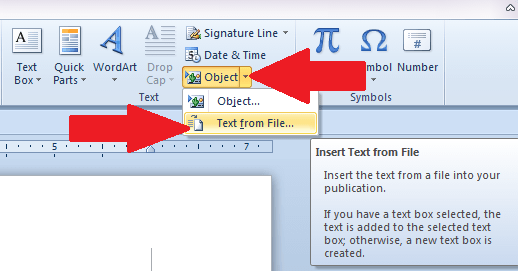 Use the Text from File function under Insert/Object/Text from File to insert your files into this word document.Description of the Modification RequestDescribe the requested change in major/minor requirements (core courses, electives, credits)…Rationale for the Modification Please explain the reason for the change…Are there changes needed to the assessment structure?  When changes are needed, please upload the amended assessment matrix. Are there changes needed to the assessment structure?  When changes are needed, please upload the amended assessment matrix. Are there changes needed to the assessment structure?  When changes are needed, please upload the amended assessment matrix. Are there changes needed to the assessment structure?  When changes are needed, please upload the amended assessment matrix.  Yes Yes No NoIf yes, please describe the changes.  If there are changes to the Learning Outcomes, please insert these here.If yes, please describe the changes.  If there are changes to the Learning Outcomes, please insert these here.If yes, please describe the changes.  If there are changes to the Learning Outcomes, please insert these here.If yes, please describe the changes.  If there are changes to the Learning Outcomes, please insert these here.…………If no, please explain why there is no need to changeIf no, please explain why there is no need to changeIf no, please explain why there is no need to changeIf no, please explain why there is no need to change…………Any new courses – are there any new courses as part of this proposal?If yes, please make sure to also submit a separate request for a new courseAny new courses – are there any new courses as part of this proposal?If yes, please make sure to also submit a separate request for a new courseAny new courses – are there any new courses as part of this proposal?If yes, please make sure to also submit a separate request for a new courseAny new courses – are there any new courses as part of this proposal?If yes, please make sure to also submit a separate request for a new course Yes Yes Yes NoTitle in English………Title in French………Modifications to Course Titles – do you require modifications to any course titles?If yes, please provide new title information in both English and FrenchModifications to Course Titles – do you require modifications to any course titles?If yes, please provide new title information in both English and FrenchModifications to Course Titles – do you require modifications to any course titles?If yes, please provide new title information in both English and French Yes Yes NoTitle in English……Title in French……Modification to any Major, Minor or Program description for the WebsiteIf the proposed modification requires a change to the program description on the website, please outline the required changes below…Modification to any Course DescriptionIf there is a change to descriptions, please provide the revised description of the new major/minor, suitable for inclusion in the catalog…Impact on University ResourcesReminder, where new resources are needed, include a PDF of the ARC director, IT Director or University Librarian’s response email.Does this proposal require new library resources? (library@aup.edu)  Yes  NoDoes this proposal require any IT resources for this course? (helpdesk@aup.edu)  Yes  NoDoes this proposal require any additional resources from ARC? (arc@aup.edu)  Yes  NoDoes this proposal require other new resources? Yes  No  If yes, please elaborate below.Use of Paris in our CurriculumDoes this curricular change impact or change the strategic pedagogical use of Paris or its environs in the program in question?…Impact on Current Student PopulationDescribe the effect that changes will have on current majors and minors, with a transition plan that includes a cutoff date that specifies when the new requirements will apply and which students will be affected by the change…ApprovalsApprovalsApprovalsGraduate Program Director Approval, if applicableGraduate Program Director Approval, if applicableGraduate Program Director Approval, if applicableGraduate Program Director’s SignatureGraduate Program Director’s SignatureDate Approved Approved Not ApprovedGraduate Program Director’s CommentsGraduate Program Director’s CommentsGraduate Program Director’s CommentsDepartment Chair ApprovalDepartment Chair ApprovalDepartment Chair ApprovalDepartment Chair’s SignatureDepartment Chair’s SignatureDate Approved Approved Not ApprovedDepartment Chair’s CommentsDepartment Chair’s CommentsDepartment Chair’s CommentsCurriculum Committee ApprovalCurriculum Committee ApprovalCurriculum Committee ApprovalCurriculum Committee Chair’s SignatureCurriculum Committee Chair’s SignatureDate Approved Approved Not ApprovedCommentsCommentsCommentsAcademic Affairs ApprovalAcademic Affairs ApprovalAcademic Affairs ApprovalAssociate Dean’s SignatureDateDate Approved Not Approved Not ApprovedCommentsCommentsComments